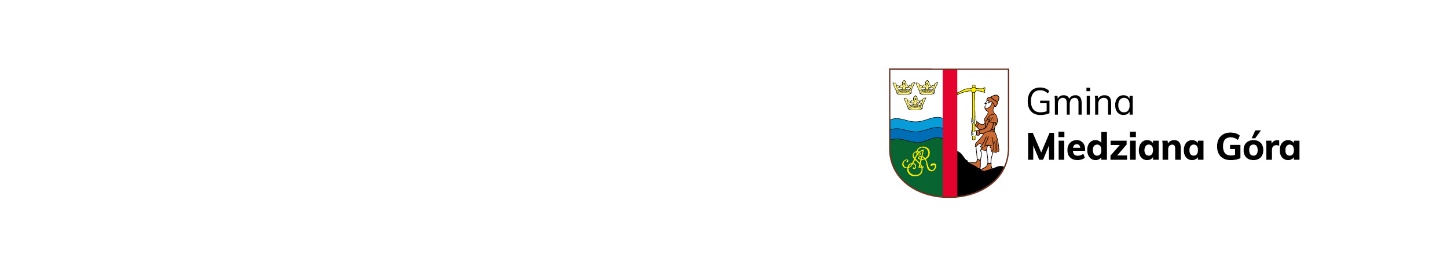 Miedziana Góra, 28.10.2022 r.OGŁOSZENIE Na podstawie art. 46 ust. 1 ustawy z dnia  27 października 2017 roku o finansowaniu zadań oświatowych (tj. Dz.U.2022 poz. 2082 z późn. zm.) Gmina Miedziana Góra ogłasza IV aktualizację podstawowej kwoty dotacji w przeliczeniu na jednego ucznia oraz statystyczną liczbę dzieci.* Obowiązuje od 1 listopada 2022 r.Lp.JednostkaPodstawowa kwota dotacji*Statystyczna liczba dzieci**Statystyczna liczba dzieci**1przedszkolaRoczna:11 305,59 złMiesięczna:942,13 złW przedszkolach 2361przedszkolaRoczna:11 305,59 złMiesięczna:942,13 złw tym:1przedszkolaRoczna:11 305,59 złMiesięczna:942,13 złStatystyczna liczba dzieci niepełnosprawnych4,331przedszkolaRoczna:11 305,59 złMiesięczna:942,13 złStatystyczna liczba dzieci objętych wczesnym wspomaganiem rozwoju1,33